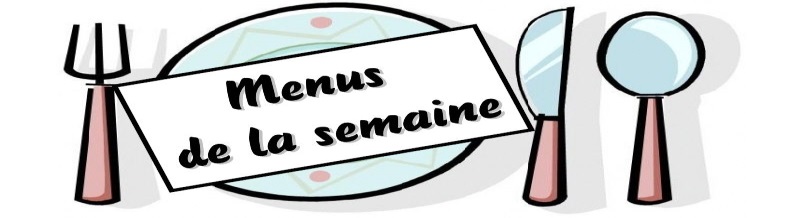 CES MENUS SERONT RESPECTES EN FONCTION DES AVANTAGES ET DES IMPERATIFS DU MOMENT. 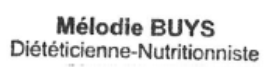 LUNDI 3 JUILLETSALADE DE TOMATESŒUF DUR BIOCROQUE-MONSIEURYAOURTFRUIT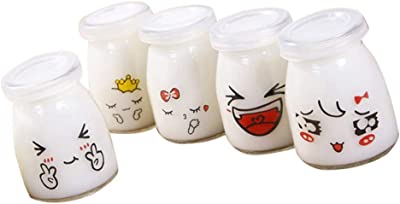 MARDI 4 JUILLETPIQUE-NIQUE DANS LA COUR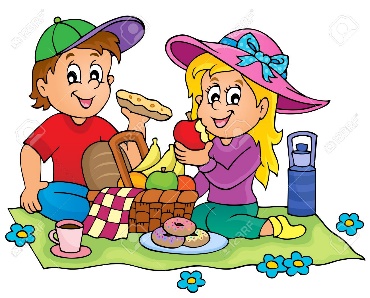 JEUDI 6 JUILLETMenu végieMELONRAVIOLIS RICOTTAÉPINARDSFROMAGE BIOGLACE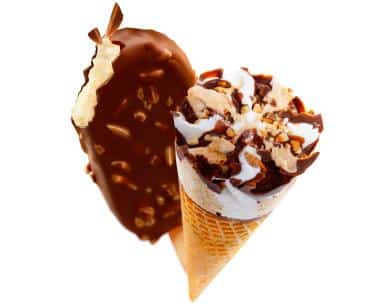 VENDREDI 7 JUILLETBROCHETTE DE POULETPOÊLÉE DE LÉGUMESFROMAGE BIOPASTÈQUE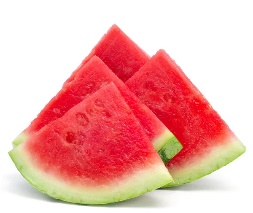 